How Many? 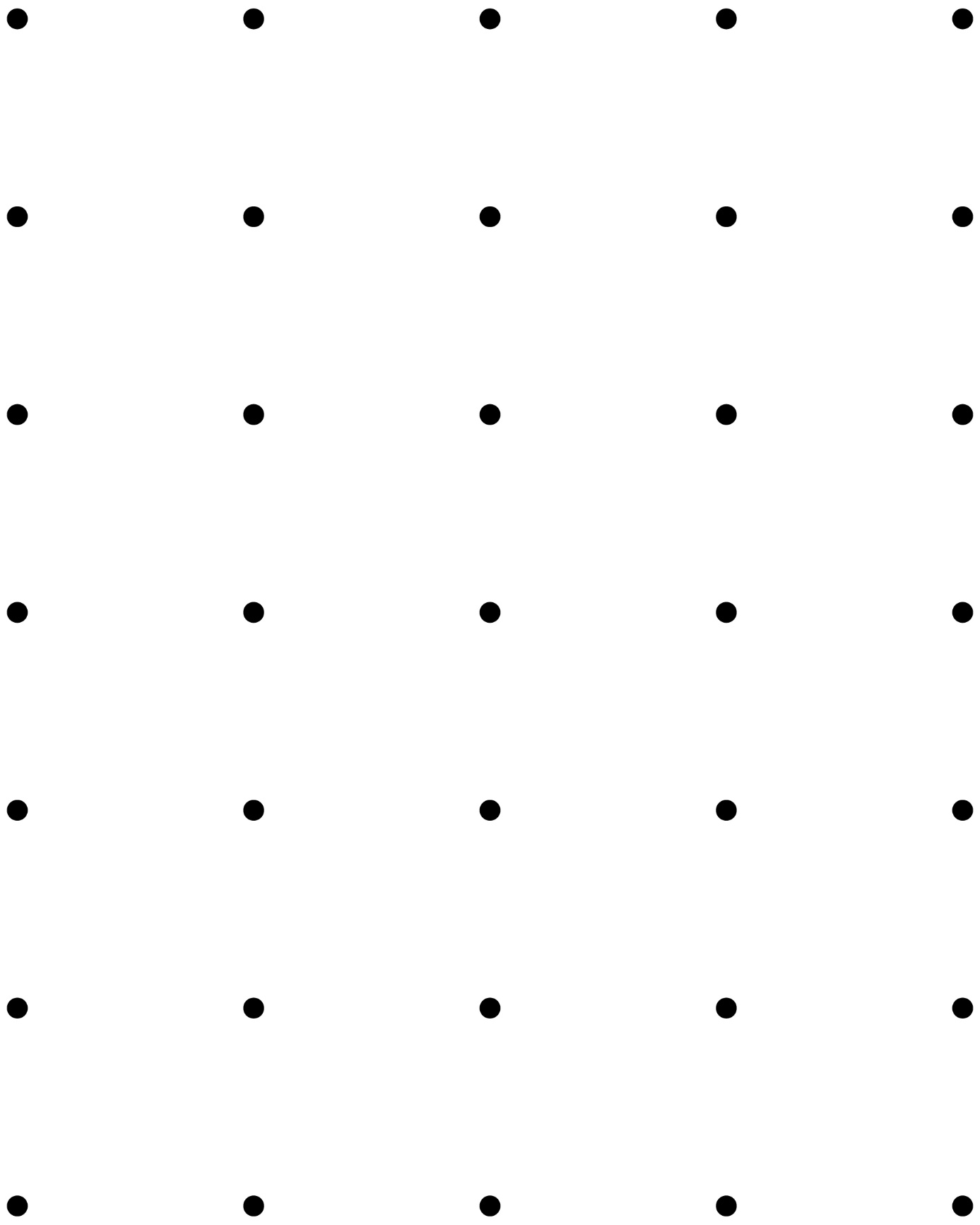 How Many? 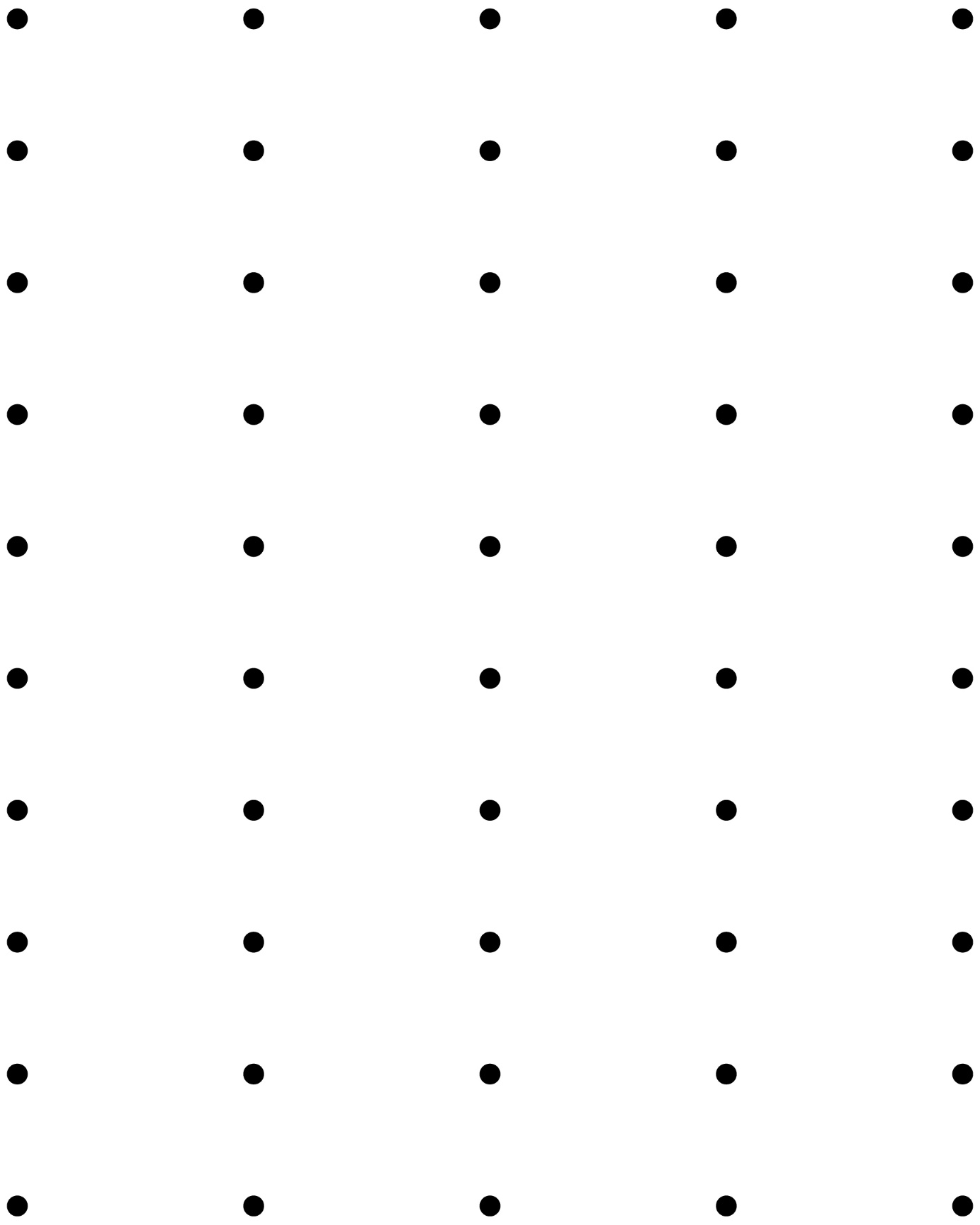 